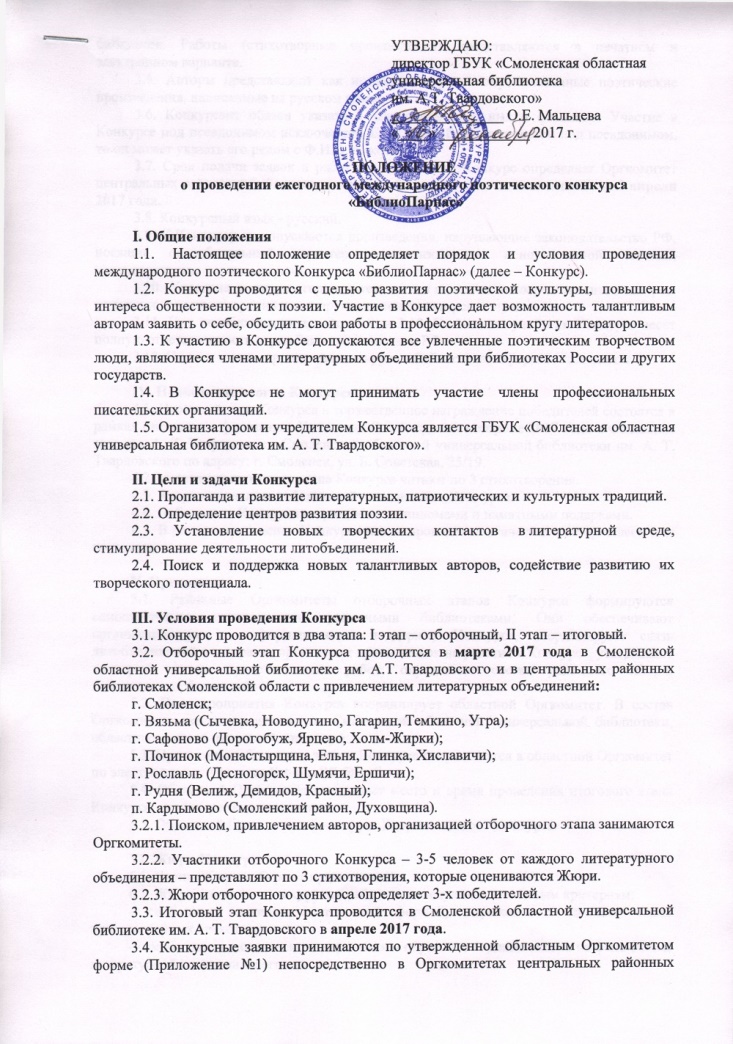 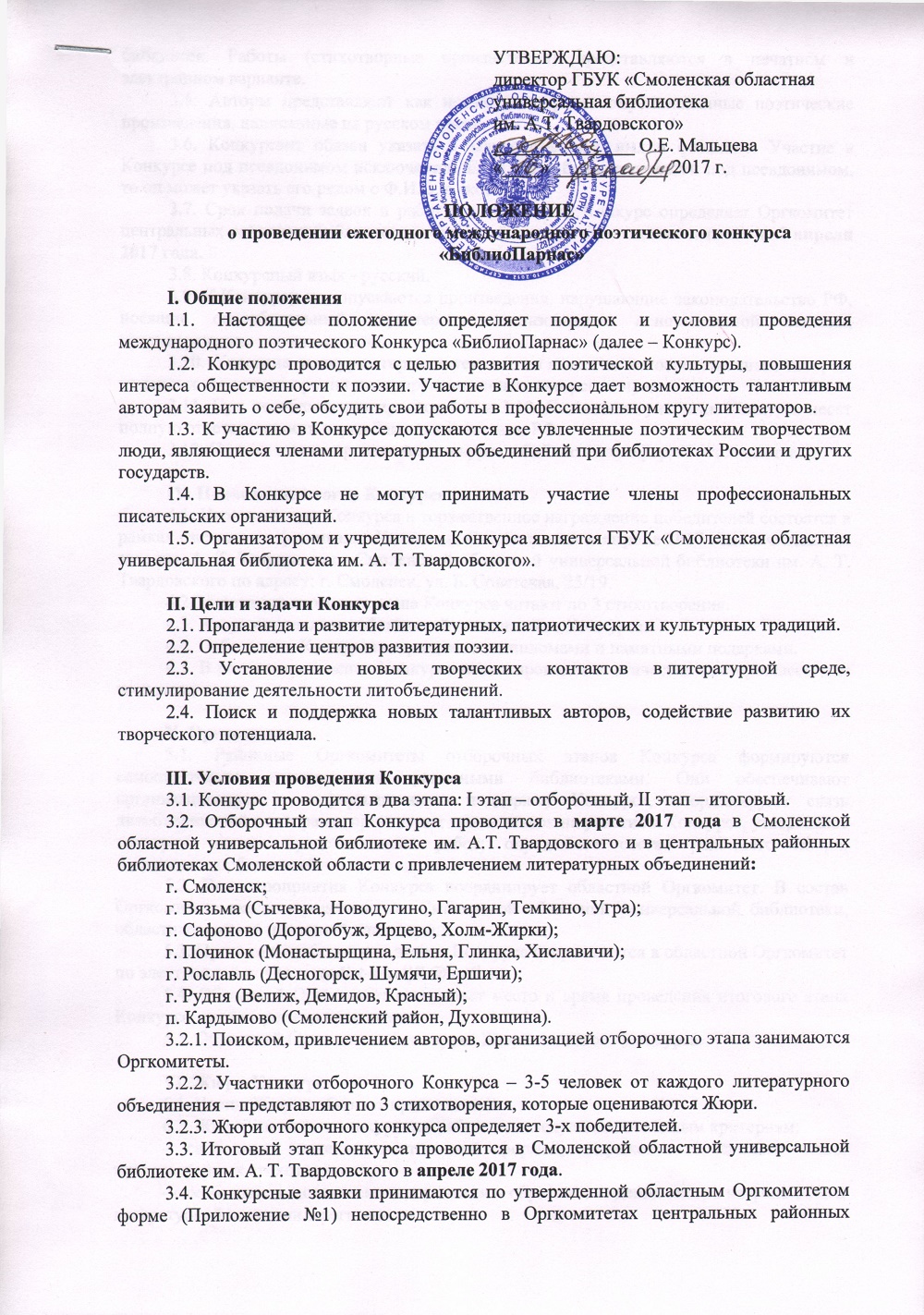 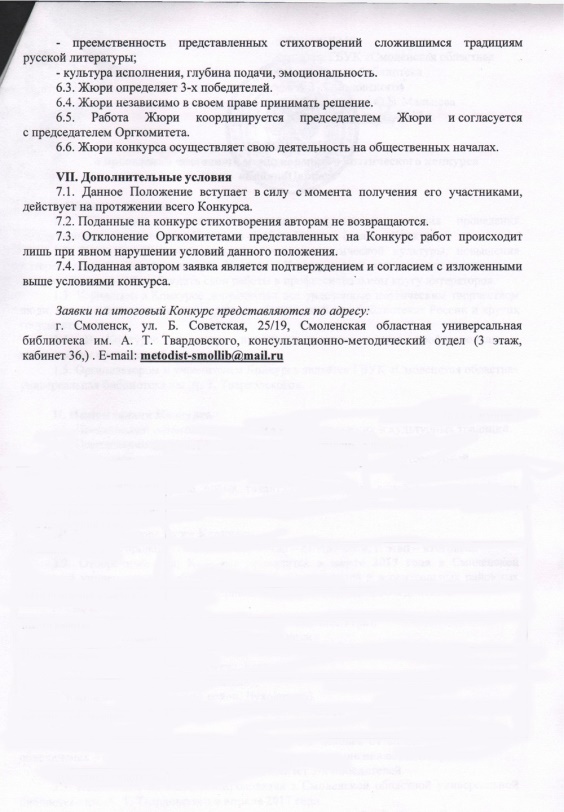 ЗАЯВКАна участие в международном поэтическом конкурсе«БиблиоПарнас»Фамилия, имя, отчество участника (без сокращений): ________________________________________________________________________________________________________________Литературное объединение или творческий союз:_________________________________________________________________________________Названия стихов: _________________________________________________________________________________________________________________________________________________Дата рождения участника:_________________________________________________________Место работы:____________________________________________________________________________________________________________________________________________________Почтовый адрес: __________________________________________________________________________________________________________________________________________________E-mail: __________________________________________________________________________Контактный телефон: _______________________________________________________________________________                                                   «___	»______________________2017 г.(подпись участника)